CONCURSO LITERARIO'IES ZAFRAMAGÓN'El Departamento de Lengua castellana y Literatura convoca un año más el certamen literario con motivo del día internacional  del libro, el 23 de abril de 2019. Se establecen tres modalidades para participar:POESÍA 1. Se admitirán hasta dos trabajos por autor.2. El poema, de temática y métrica libre, no podrá exceder los 50 versos. NARRATIVA 1. Se admitirán hasta dos narraciones por autor 2. El relato, de temática libre, ocupará tres páginas como máximo.MICRORRELATO1. El texto será breve, de ahí la pertinencia de  título, que pueda ayudar a la focalización o a completar aquello que, por la concisión, no se dice. En algunos casos es imprescindible para completar el sentido.Los trabajos se enviarán al correo electrónico zaframagonlengua@gmail.com , sin nombre de autor. Se entregará además a algún profesor/a de Lengua un sobre cerrado con los datos del alumno y el curso, detallando en el exterior la modalidad y el título, con el fin de guardar el anonimato a la hora de decidir los premios. Para las modalidades de Narración y Poesía se establece un primer premio, que consistirá en un cheque para material escolar por valor de 40 euros, en el caso del microrrelato la cuantía será de 20 euros.El departamento establece, además, un accésit de 20 euros  para el mejor trabajo del primer ciclo de la ESO. 
Fecha límite de entrega: VIERNES 12 de ABRIL 2019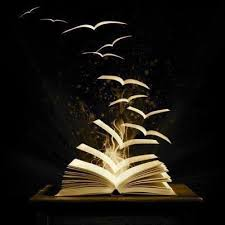 